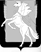 Совет депутатов Мирненского сельского поселенияСосновского муниципального района Челябинской областичетвертого созыва Р Е Ш Е Н И Е от  23 декабря 2019  года  № 54  О внесении изменений в решениеСовета депутатов Мирненского сельского поселения от 21.12.2018г. № 39«О бюджете Мирненского сельского поселения на 2019 и на плановый период 2020 и 2021 годов»    В соответствии с Бюджетным кодексом Российской Федерации, Федеральным законом «Об общих принципах организации местного самоуправления в Российской Федерации», Уставом Мирненского сельского поселения, Положением о бюджетном процессе в Мирненском сельском поселении Совет  депутатов Мирненского сельского поселения четвертого созыва РЕШАЕТ:    1. Внести в решение Совета депутатов Мирненского сельского поселения от 21.12.2018г. № 39 «О бюджете Мирненского сельского поселения на 2019  и на плановый период 2020 и 2021 годов» (в редакции решения от 25.04.2019 №11, от 17.06.2019 №19, от 26.07.2019 №22, от 08.08.2019 №25, от 18.10.2019 №31, от 11.12.2019 №41) следующие изменения:В статье 1. «Основные характеристики  бюджета Мирненского сельского поселения на 2019 и на плановый период 2020 и 2021 годов»:   - в подпункте 1 пункта 1 цифры «12 437 897,88» заменить цифрами «16 169 776,36»;  - в подпункте 2 пункта 1 цифры «12 437 897,88» заменить цифрами «19 687 458,36»;  - в подпункте 3 пункта 1 цифры «0,00» заменить цифрами «3 517 682,00»;2)  Приложение 4 «Распределение бюджетных ассигнований по разделам, подразделам и    целевым статьям и группам видом расходов классификации расходов бюджета на 2019       год» изложить в  новой редакции (приложение 1 к настоящему Решению). 3)  Приложение 6 «Ведомственная структура расходов бюджета Мирненского сельского    поселения на 2019 год» изложить в новой редакции (приложение 2 к настоящему       Решению).        4) Приложение 12 «Источники внутреннего финансирования дефицита бюджета Мирненского сельского поселения на 2019 год»  изложить в новой редакции (приложение 3 к настоящему Решению).         	  2.    Настоящее решение вступает в силу со дня его принятия.  3. Опубликовать настоящее Решение на официальном сайте органов местного самоуправления Мирненского сельского поселения в сети Интернет (http://mirnenskoe.eps74.ru).  4. Направить настоящее решение главе Мирненского сельского поселения для подписания.         Глава Мирненского                                                   Председатель Совета депутатов        сельского поселения                                                  Мирненского сельского поселения        _______________А.Н. Новокрещенов                     ______________В.А. БелобородовПриложение № 3Источники внутреннего финансирования дефицита бюджета Мирненского сельского поселения на 2019 год.                                                                                                                                            (рублей)Приложение №1 к решению Совета депутатов Мирненского сельского поселения  "О внесении изменений в решение "О бюджете Мирненского сельского поселения на 2019 год и на плановый период 2020 и 2021 годов" от " 23 "декабря 2019г. №54                                     Приложение №1 к решению Совета депутатов Мирненского сельского поселения  "О внесении изменений в решение "О бюджете Мирненского сельского поселения на 2019 год и на плановый период 2020 и 2021 годов" от " 23 "декабря 2019г. №54                                     Приложение №1 к решению Совета депутатов Мирненского сельского поселения  "О внесении изменений в решение "О бюджете Мирненского сельского поселения на 2019 год и на плановый период 2020 и 2021 годов" от " 23 "декабря 2019г. №54                                     Приложение №1 к решению Совета депутатов Мирненского сельского поселения  "О внесении изменений в решение "О бюджете Мирненского сельского поселения на 2019 год и на плановый период 2020 и 2021 годов" от " 23 "декабря 2019г. №54                                     Распределение бюджетных ассигнований бюджета Мирненского сельского поселения  по разделам, подразделам, целевым статьям, группам и подгруппам видов расходов классификации расходов бюджета на 2019 годРаспределение бюджетных ассигнований бюджета Мирненского сельского поселения  по разделам, подразделам, целевым статьям, группам и подгруппам видов расходов классификации расходов бюджета на 2019 годРаспределение бюджетных ассигнований бюджета Мирненского сельского поселения  по разделам, подразделам, целевым статьям, группам и подгруппам видов расходов классификации расходов бюджета на 2019 годРаспределение бюджетных ассигнований бюджета Мирненского сельского поселения  по разделам, подразделам, целевым статьям, группам и подгруппам видов расходов классификации расходов бюджета на 2019 годРаспределение бюджетных ассигнований бюджета Мирненского сельского поселения  по разделам, подразделам, целевым статьям, группам и подгруппам видов расходов классификации расходов бюджета на 2019 годРаспределение бюджетных ассигнований бюджета Мирненского сельского поселения  по разделам, подразделам, целевым статьям, группам и подгруппам видов расходов классификации расходов бюджета на 2019 годРаспределение бюджетных ассигнований бюджета Мирненского сельского поселения  по разделам, подразделам, целевым статьям, группам и подгруппам видов расходов классификации расходов бюджета на 2019 годНаименованиеКод функциональной классификацииКод функциональной классификацииКод функциональной классификацииКод функциональной классификацииПланПланНаименованиеразделподразделцелевая статьявид расходовПланПланОбщегосударственные вопросы01005 608 393,205 608 393,20Функционирование высшего должностного лица субъекта Российской Федерации и муниципального образования0102563 195,31563 195,31Расходы общегосударственного характера010299 0 04 00000563 195,31563 195,31Глава муниципального образования010299 0 04 20300563 195,31563 195,31Фонд оплаты труда государственных (муниципальных) органов и взносы по обязательному социальному страхованию010299 0 04 20300121427 754,91427 754,91Взносы по обязательному социальному страхованию на выплаты денежного содержания и иные выплаты работникам государственных (муниципальных)органов 010299 0 04 20300129135 440,40135 440,40Центральный аппарат (местный бюджет)01044 101 380,144 101 380,14Финансовое обеспечение выполнения функций государственными органами01 0499 0 04 204004 018 281,144 018 281,14Фонд оплаты труда государственных (муниципальных) органов и взносы по обязательному социальному страхованию010499 0 04 204001212 167 050,092 167 050,09Взносы по обязательному социальному страхованию на выплаты денежного содержания и иные выплаты работникам государственных (муниципальных)органов 010499 0 04 20400129653 853,00653 853,00Закупка товаров, работ, услуг в сфере информационно-коммуникационных услуг010499 0 04 20400242230 679,02230 679,02Прочая закупка товаров, работ и услуг для обеспечения государственных (муниципальных) нужд010499 0 04 20400244966 699,03966 699,03Уплата налога на имущество организаций, земельного и транспортного налогов010499 0 89 0000083 099,0083 099,00Уплата налога на имущество организаций и земельного налога010499 0 89 204 0085143 138,0043 138,00Уплата прочих налогов, сборов и иных платежей010499 0 89 204 0085235 111,0035 111,00Уплата иных платежей010499 0 89 204 008534 850,004 850,00Обеспечение проведения выборов и референдумов0107390 748,33390 748,33Расходы общегосударственного характера010799 0 04 00000390 748,33390 748,33Проведение выборов депутатов муниципального образования010799 0 04 02004390 748,33390 748,33Специальные расходы010799 0 04 02004880390 748,33390 748,33Другие общегосударственные вопросы0113553 069,42553 069,42Иные межбюджетные трансферты местным бюджетам011399 0 03 0000018 857,0018 857,00Реализация переданных полномочий сельских поселений по организации процедуры закупок в части в части определения поставщиков(подрядчиков, исполнителей) для обеспечения муниципальных нужд011399 0 03 0003016 744,0016 744,00Иные межбюджетные трансферты011399 0 03 0003054016 744,0016 744,00Реализация переданных полномочий муниципального района на осуществление мер по противодействию коррупции в границах поселений011399 0 03 117002 113,002 113,00Прочая закупка товаров, работ и услуг для обеспечения государственных (муниципальных) нужд011399 0 03 117002442 113,002 113,00Расходы общегосударственного характера011399 0 04 00000534 212,42534 212,42Финансовое обеспечение выполнения функций государственной власти011399 0 04 20400534 212,42534 212,42Прочая закупка товаров, работ и услуг для обеспечения государственных (муниципальных) нужд011399 0 04 20400244534 212,42534 212,42Национальная оборона0200230 000,00230 000,00Мобилизационная и вневойсковая подготовка0203230 000,00230 000,00Субвенции местным бюджетам для финансового обеспечения расходных обязательств муниципальных образований, возникающих при выполнении государственных полномочий Российской Федерации, субъектов Российской Федерации, переданных для осуществления органам местного самоуправления в установленном порядке020399 0 02 00000230 000,00230 000,00Осуществление первичного воинского учета на территориях, где отсутствуют военные комиссариаты020399 0 02 51180230 000,00230 000,00Фонд оплаты труда государственных (муниципальных) органов и взносы по обязательному социальному страхованию020399 0 02 51180121175 185,21175 185,21Взносы по обязательному социальному страхованию на выплаты денежного содержания и иные выплаты работникам государственных (муниципальных)органов 020399 0 02 5118012950 970,6350 970,63Прочая закупка товаров, работ и услуг для обеспечения государственных (муниципальных) нужд020399 0 02 511802443 844,163 844,16Национальная безопасность и правоохранительная деятельность0300119 553,56119 553,56Обеспечение пожарной безопасности0310119 553,56119 553,56Иные расходы на реализацию отраслевых мероприятий031099 0 07 00000119 553,56119 553,56Проведение противоаварийных и противопожарных мероприятий031099 0 07 24000119 553,56119 553,56Прочая закупка товаров, работ и услуг для обеспечения государственных (муниципальных) нужд031099 0 07 24000244119 553,56119 553,56Национальная экономика04005 473 245,035 473 245,03Дорожное хозяйство (дорожные фонды)04095 300 118,035 300 118,03Иные межбюджетные трансферты местным бюджетам040999 0 03 000003 153 310,003 153 310,00Реализация переданных полномочий муниципального района по дорожной деятельности в отношении автомобильных дорог местного значения в границах населенных пунктов и обеспечение безопасности дорожного движения040999 0 03 112003 153 310,003 153 310,00Прочая закупка товаров, работ и услуг для обеспечения государственных (муниципальных) нужд040999 0 03 112002443 153 310,003 153 310,00Иные расходы на реализацию отраслевых мероприятий040999 0 07 000002 146 808,032 146 808,03Капитальный ремонт, ремонт и содержание автомобильных дорог и инженерных сооружений на них в границах сельских поселений в рамках благоустройства040999 0 07 600202 146 808,032 146 808,03Прочая закупка товаров, работ и услуг для обеспечения государственных (муниципальных) нужд04 0999 0 07 600202442 146 808,032 146 808,03Другие  вопросы в области национальной  экономики0412173 127,00173 127,00Расходы общегосударственного характера041299 0 04 00000173 127,00173 127,00Мероприятия по землеустройству и землепользованию041299 0 04 04030173 127,00173 127,00Прочая закупка товаров, работ и услуг для обеспечения государственных (муниципальных) нужд041299 0 04 04030244173 127,00173 127,00Жилищно-коммунальное хозяйство05007 262 486,317 262 486,31Жилищное хозяйство050165 949,3665 949,36Иные межбюджетные трансферты местным бюджетам050199 0 03 0000065 949,3665 949,36Реализация переданных полномочий муниципального района по обеспечению проживающих в поселении и нуждающихся в жилых помещениях малоимущих граждан жилыми помещениями,осуществлению муниципального жилищного контроля, а также иных полномочий органов местного самоуправления в соответствии с жилищным законодательством050199 0 03 1130065 949,3665 949,36Прочая закупка товаров, работ и услуг для обеспечения государственных (муниципальных) нужд050199 0 03 1130024465 949,3665 949,36Коммунальное хозяйство05022 543 209,092 543 209,09Иные межбюджетные трансферты местным бюджетам050299 0 03 00000719 497,00719 497,00Реализация переданных полномочий муниципального района на организацию в границах поселения электро-,тепло-,газо-, и водоснабжения населения,водоотведения,снабжения населения топливом в пределах полномочий,установленных законодательством Российской Федерации050299 0 03 11100719 497,00719 497,00Прочая закупка товаров, работ и услуг для обеспечения государственных (муниципальных) нужд050299 0 03 11100244719 497,00719 497,00Иные расходы на реализацию отраслевых мероприятий050299 0 07 000001 823 712,091 823 712,09Модернизация, реконструкция, капитальный ремонт и строительство котельных, систем водоснабжения, водоотведения, систем электроснабжения, теплоснабжения, включая центральные тепловые пункты050299 0 07 000501 823 712,091 823 712,09Прочая закупка товаров, работ и услуг для обеспечения государственных (муниципальных) нужд050299 0 07 000502441 823 712,091 823 712,09Благоустройство05034 353 337,864 353 337,86Иные межбюджетные трансферты местным бюджетам050399 0 03 00000610 107,00610 107,00Реализация переданных полномочий муниципального района на организацию сбора и вывоза бытовых отходов и мусора050399 0 03 11400566 659,00566 659,00Прочая закупка товаров, работ и услуг для обеспечения государственных (муниципальных) нужд050399 0 03 11400244566 659,00566 659,00Реализация переданных полномочий муниципального района на организацию ритуальных услуг и содержание мест захоронения050399 0 03 1150043 448,0043 448,00Прочая закупка товаров, работ и услуг для обеспечения государственных (муниципальных) нужд050399 0 03 1150024443 448,0043 448,00Иные расходы на реализацию отраслевых мероприятий050399 0 07 000003 743 230,863 743 230,86Уличное освещение050399 0 07 603101 062 274,311 062 274,31Прочая закупка товаров, работ и услуг для обеспечения государственных (муниципальных) нужд050399 0 07 603102441 062 274,311 062 274,31Организация и содержание мест захоронения050399 0 07 6034099 000,0099 000,00Прочая закупка товаров, работ и услуг для обеспечения государственных (муниципальных) нужд050399 0 07 6034024499 000,0099 000,00Прочие мероприятия по благоустройству поселения050399 0 07 603502 581 956,552 581 956,55Прочая закупка товаров, работ и услуг для обеспечения государственных (муниципальных) нужд050399 0 07 603502442 581 956,552 581 956,55Другие вопросы в области жилищно-коммунального хозяйства0505299 990,00299 990,00Мероприятия по газификации в населенных пунктах, расположенных в сельской местности050599 0 07 00180299 990,00299 990,00Прочая закупка товаров, работ и услуг для обеспечения государственных (муниципальных) нужд050599 0 07 00180244299 990,00299 990,00Охрана окружающей среды0600427 600,00427 600,00Другие вопросы в области охраны окружающей среды0605427 600,00427 600,00Создание и содержание мест (площадок) накопления твердых коммунальных отходов06 05 99 0 G24 3120427 600,00427 600,00Прочая закупка товаров, работ и услуг для обеспечения государственных (муниципальных) нужд06 05 99 0 G24 3120244427 600,00427 600,00Социальное обеспечение населения1003170 287,96170 287,96Реализация иных государственных функций в области социальной политики 100399 0 06 00000170 287,96170 287,96Выплаты пенсии за выслугу лет лицам, замещавшим должности муниципальной службы и ежемесячные доплаты к трудовой пенсии лицам, осуществлявшим полномочия депутата, выборного должностного лица органа местного самоуправления на постоянной основе100399 0 06 12750170 287,96170 287,96Иные пенсии, социальные доплаты к пенсиям100399 0 06 12750312170 287,96170 287,96Физическая культура и спорт1100395 892,30395 892,30Массовый спорт1102395 892,30395 892,30Иные расходы на реализацию отраслевых мероприятий110299 0 07 00000395 892,30395 892,30Организация и проведение мероприятий в сфере физической культуры и спорта110299 0 07 71050395 892,30395 892,30 Прочая закупка товаров, работ и услуг для обеспечения государственных (муниципальных) нужд110299 0 07 71050244395 892,30395 892,30ВСЕГО19 687 458,3619 687 458,36Приложение №2 к решению Совета депутатов Мирненского сельского поселения  "О внесении изменений в решение "О бюджете Мирненского сельского поселения на 2019 год и на плановый период 2020 и 2021 годов" от " 23 "декабря 2019г. №54                                     Приложение №2 к решению Совета депутатов Мирненского сельского поселения  "О внесении изменений в решение "О бюджете Мирненского сельского поселения на 2019 год и на плановый период 2020 и 2021 годов" от " 23 "декабря 2019г. №54                                     Приложение №2 к решению Совета депутатов Мирненского сельского поселения  "О внесении изменений в решение "О бюджете Мирненского сельского поселения на 2019 год и на плановый период 2020 и 2021 годов" от " 23 "декабря 2019г. №54                                     Приложение №2 к решению Совета депутатов Мирненского сельского поселения  "О внесении изменений в решение "О бюджете Мирненского сельского поселения на 2019 год и на плановый период 2020 и 2021 годов" от " 23 "декабря 2019г. №54                                     Приложение №2 к решению Совета депутатов Мирненского сельского поселения  "О внесении изменений в решение "О бюджете Мирненского сельского поселения на 2019 год и на плановый период 2020 и 2021 годов" от " 23 "декабря 2019г. №54                                     Приложение №2 к решению Совета депутатов Мирненского сельского поселения  "О внесении изменений в решение "О бюджете Мирненского сельского поселения на 2019 год и на плановый период 2020 и 2021 годов" от " 23 "декабря 2019г. №54                                     Приложение №2 к решению Совета депутатов Мирненского сельского поселения  "О внесении изменений в решение "О бюджете Мирненского сельского поселения на 2019 год и на плановый период 2020 и 2021 годов" от " 23 "декабря 2019г. №54                                     Ведомственная структура расходов бюджета Мирненского сельского поселения на 2019 годВедомственная структура расходов бюджета Мирненского сельского поселения на 2019 годВедомственная структура расходов бюджета Мирненского сельского поселения на 2019 годВедомственная структура расходов бюджета Мирненского сельского поселения на 2019 годВедомственная структура расходов бюджета Мирненского сельского поселения на 2019 годВедомственная структура расходов бюджета Мирненского сельского поселения на 2019 годВедомственная структура расходов бюджета Мирненского сельского поселения на 2019 годВедомственная структура расходов бюджета Мирненского сельского поселения на 2019 годВедомственная структура расходов бюджета Мирненского сельского поселения на 2019 годНаименованиеКод функциональной классификацииКод функциональной классификацииКод функциональной классификацииКод функциональной классификацииКод функциональной классификацииКод функциональной классификацииПланПланНаименованиеведомствоведомстворазделподразделцелевая статьявид расходовПланПланОбщегосударственные вопросы90790701005 608 393,205 608 393,20Функционирование высшего должностного лица субъекта Российиской Федерации и муниципального образования0102563 195,31563 195,31Расходы общегосударственного характера010299 0 04 00000563 195,31563 195,31Глава муниципального образования010299 0 04 20300563 195,31563 195,31Фонд оплаты труда государственных (муниципальных) органов и взносы по обязательному социальному страхованию010299 0 04 20300121427 754,91427 754,91Взносы по обязательному социальному страхованию на выплаты денежного содержания и иные выплаты работникам государственных (муниципальных)органов 010299 0 04 20300129135 440,40135 440,40Центральный аппарат (местный бюджет)01044 101 380,144 101 380,14Финансовое обеспечение выполнения функций государственными органами01 0499 0 04 204004 018 281,144 018 281,14Фонд оплаты труда государственных (муниципальных) органов и взносы по обязательному социальному страхованию010499 0 04 204001212 167 050,092 167 050,09Взносы по обязательному социальному страхованию на выплаты денежного содержания и иные выплаты работникам государственных (муниципальных)органов 010499 0 04 20400129653 853,00653 853,00Закупка товаров, работ, услуг в сфере информационно-коммуникационных услуг010499 0 04 20400242230 679,02230 679,02Прочая закупка товаров, работ и услуг для обеспечения государственных (муниципальных) нужд010499 0 04 20400244966 699,03966 699,03Уплата налога на имущество организаций, земельного и транспортного налогов010499 0 89 0000083 099,0083 099,00Уплата налога на имущество организаций и земельного налога010499 0 89 204 0085143 138,0043 138,00Уплата прочих налогов, сборов и иных платежей010499 0 89 204 0085235 111,0035 111,00Уплата иных платежей010499 0 89 204 008534 850,004 850,00Обеспечение проведения выборов и референдумов0107390 748,33390 748,33Расходы общегосударственного характера010799 0 04 00000390 748,33390 748,33Проведение выборов депутатов муниципального образования010799 0 04 02004390 748,33390 748,33Специальные расходы010799 0 04 02004880390 748,33390 748,33Другие общегосударственные вопросы0113553 069,42553 069,42Иные межбюджетные трансферты местным бюджетам011399 0 03 0000018 857,0018 857,00Реализация переданных полномочий сельских поселений по организации процедуры закупок в части в части определения поставщиков(подрядчиков, исполнителей) для обеспечения муниципальных нужд011399 0 03 0003016 744,0016 744,00Иные межбюджетные трансферты011399 0 03 0003054016 744,0016 744,00Реализация переданных полномочий муниципального района на осуществление мер по противодействию коррупции в границах поселений011399 0 03 117002 113,002 113,00Прочая закупка товаров, работ и услуг для обеспечения государственных (муниципальных) нужд011399 0 03 117002442 113,002 113,00Расходы общегосударственного характера011399 0 04 00000534 212,42534 212,42Финансовое обеспечение выполнения функций государственной власти011399 0 04 20400534 212,42534 212,42Прочая закупка товаров, работ и услуг для обеспечения государственных (муниципальных) нужд011399 0 04 20400244534 212,42534 212,42Национальная оборона0200230 000,00230 000,00Мобилизационная и вневойсковая подготовка0203230 000,00230 000,00Субвенции местным бюджетам для финансового обеспечения расходных обязательств муниципальных образований, возникающих при выполнении государственных полномочий Российской Федерации, субъектов Российской Федерации, переданных для осуществления органам местного самоуправления в установленном порядке020399 0 02 00000230 000,00230 000,00Осуществление первичного воинского учета на территориях, где отсутствуют военные комиссариаты020399 0 02 51180230 000,00230 000,00Фонд оплаты труда государственных (муниципальных) органов и взносы по обязательному социальному страхованию020399 0 02 51180121175 185,21175 185,21Взносы по обязательному социальному страхованию на выплаты денежного содержания и иные выплаты работникам государственных (муниципальных)органов 020399 0 02 5118012950 970,6350 970,63Прочая закупка товаров, работ и услуг для обеспечения государственных (муниципальных) нужд020399 0 02 511802443 844,163 844,16Национальная безопасность и правоохранительная деятельность0300119 553,56119 553,56Обеспечение пожарной безопасности0310119 553,56119 553,56Иные расходы на реализацию отраслевых мероприятий031099 0 07 00000119 553,56119 553,56Проведение противоаварийных и противопожарных мероприятий031099 0 07 24000119 553,56119 553,56Прочая закупка товаров, работ и услуг для обеспечения государственных (муниципальных) нужд031099 0 07 24000244119 553,56119 553,56Национальная экономика04005 473 245,035 473 245,03Дорожное хозяйство (дорожные фонды)04095 300 118,035 300 118,03Иные межбюджетные трансферты местным бюджетам040999 0 03 000003 153 310,003 153 310,00Реализация переданных полномочий муниципального района по дорожной деятельности в отношении автомобильных дорог местного значения в границах населенных пунктов и обеспечение безопасности дорожного движения040999 0 03 112003 153 310,003 153 310,00Прочая закупка товаров, работ и услуг для обеспечения государственных (муниципальных) нужд040999 0 03 112002443 153 310,003 153 310,00Иные расходы на реализацию отраслевых мероприятий040999 0 07 000002 146 808,032 146 808,03Капитальный ремонт, ремонт и содержание автомобильных дорог и инженерных сооружений на них в границах сельских поселений в рамках благоустройства040999 0 07 600202 146 808,032 146 808,03Прочая закупка товаров, работ и услуг для обеспечения государственных (муниципальных) нужд04 0999 0 07 600202442 146 808,032 146 808,03Другие  вопросы в области национальной  экономики0412173 127,00173 127,00Расходы общегосударственного характера041299 0 04 00000173 127,00173 127,00Мероприятия по землеустройству и землепользованию041299 0 04 04030173 127,00173 127,00Прочая закупка товаров, работ и услуг для обеспечения государственных (муниципальных) нужд041299 0 04 04030244173 127,00173 127,00Жилищно-коммунальное хозяйство05007 262 486,317 262 486,31Жилищное хозяйство050165 949,3665 949,36Иные межбюджетные трансферты местным бюджетам050199 0 03 0000065 949,3665 949,36Реализация переданных полномочий муниципального района по обеспечению проживающих в поселении и нуждающихся в жилых помещениях малоимущих граждан жилыми помещениями,осуществлению муниципального жилищного контроля, а также иных полномочий органов местного самоуправления в соответствии с жилищным законодательством050199 0 03 1130065 949,3665 949,36Прочая закупка товаров, работ и услуг для обеспечения государственных (муниципальных) нужд050199 0 03 1130024465 949,3665 949,36Коммунальное хозяйство05022 543 209,092 543 209,09Иные межбюджетные трансферты местным бюджетам050299 0 03 00000719 497,00719 497,00Реализация переданных полномочий муниципального района на организацию в границах поселения электро-,тепло-,газо-, и водоснабжения населения,водоотведения,снабжения населения топливом в пределах полномочий,установленных законодательством Российской Федерации050299 0 03 11100719 497,00719 497,00Прочая закупка товаров, работ и услуг для обеспечения государственных (муниципальных) нужд050299 0 03 11100244719 497,00719 497,00Иные расходы на реализацию отраслевых мероприятий050299 0 07 000001 823 712,091 823 712,09Модернизация, реконструкция, капитальный ремонт и строительство котельных, систем водоснабжения, водоотведения, систем электроснабжения, теплоснабжения, включая центральные тепловые пункты050299 0 07 000501 823 712,091 823 712,09Прочая закупка товаров, работ и услуг для обеспечения государственных (муниципальных) нужд050299 0 07 000502441 823 712,091 823 712,09Благоустройство05034 353 337,864 353 337,86Иные межбюджетные трансферты местным бюджетам050399 0 03 00000610 107,00610 107,00Реализация переданных полномочий муниципального района на организацию сбора и вывоза бытовых отходов и мусора050399 0 03 11400566 659,00566 659,00Прочая закупка товаров, работ и услуг для обеспечения государственных (муниципальных) нужд050399 0 03 11400244566 659,00566 659,00Реализация переданных полномочий муниципального района на организацию ритуальных услуг и содержание мест захоронения050399 0 03 1150043 448,0043 448,00Прочая закупка товаров, работ и услуг для обеспечения государственных (муниципальных) нужд050399 0 03 1150024443 448,0043 448,00Иные расходы на реализацию отраслевых мероприятий050399 0 07 000003 743 230,863 743 230,86Уличное освещение050399 0 07 603101 062 274,311 062 274,31Прочая закупка товаров, работ и услуг для обеспечения государственных (муниципальных) нужд050399 0 07 603102441 062 274,311 062 274,31Организация и содержание мест захоронения050399 0 07 6034099 000,0099 000,00Прочая закупка товаров, работ и услуг для обеспечения государственных (муниципальных) нужд050399 0 07 6034024499 000,0099 000,00Прочие мероприятия по благоустройству поселения050399 0 07 603502 581 956,552 581 956,55Прочая закупка товаров, работ и услуг для обеспечения государственных (муниципальных) нужд050399 0 07 603502442 581 956,552 581 956,55Другие вопросы в области жилищно-коммунального хозяйства0505299 990,00299 990,00Мероприятия по газификации в населенных пунктах, расположенных в сельской местности050599 0 07 00180299 990,00299 990,00Прочая закупка товаров, работ и услуг для обеспечения государственных (муниципальных) нужд050599 0 07 00180244299 990,00299 990,00Охрана окружающей среды0600427 600,00427 600,00Другие вопросы в области охраны окружающей среды0605427 600,00427 600,00Создание и содержание мест (площадок) накопления твердых коммунальных отходов06 05 99 0 G24 3120427 600,00427 600,00Прочая закупка товаров, работ и услуг для обеспечения государственных (муниципальных) нужд06 05 99 0 G24 3120244427 600,00427 600,00Социальное обеспечение населения1003170 287,96170 287,96Реализация иных государственных функций в области социальной политики 100399 0 06 00000170 287,96170 287,96Выплаты пенсии за выслугу лет лицам, замещавшим должности муниципальной службы и ежемесячные доплаты к трудовой пенсии лицам, осуществлявшим полномочия депутата, выборного должностного лица органа местного самоуправления на постоянной основе100399 0 06 12750170 287,96170 287,96Иные пенсии, социальные доплаты к пенсиям100399 0 06 12750312170 287,96170 287,96Физическая культура и спорт1100395 892,30395 892,30Массовый спорт1102395 892,30395 892,30Иные расходы на реализацию отраслевых мероприятий110299 0 07 00000395 892,30395 892,30Организация и проведение мероприятий в сфере физической культуры и спорта110299 0 07 71050395 892,30395 892,30 Прочая закупка товаров, работ и услуг для обеспечения государственных (муниципальных) нужд110299 0 07 71050244395 892,30395 892,30ВСЕГО19 687 458,3619 687 458,36к Решению Совета депутатов Мирненского сельского поселения № 54  от 23 декабря 2019г. «О внесении изменений в решение «О бюджете Мирненского сельского поселения на 2019 год и на плановый период 2020 и 2021 годов»Код бюджетной классификацииНаименование источника средствСумма01 05 00 00 00 0000 000Изменение остатков средств на счетах по учету средств бюджета-3 517 682,0001 05 00 00 00 0000 600Уменьшение  остатков средств бюджетов-3 517 682,0001 05 02 00 00 0000 600Уменьшение  прочих остатков средств бюджетов -3 517 682,0001 05 02 01 00 0000 610Уменьшение прочих остатков денежных средств бюджетов-3 517 682,0001 05 02 01 10 0000 610Уменьшение прочих остатков денежных средств бюджета сельского поселения-3 517 682,00